МИНИСТЕРСТВО НА ЗЕМЕДЕЛИЕТО И ХРАНИТЕ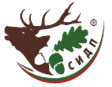 СЕВЕРОИЗТОЧНО ДЪРЖАВНО ПРЕДПРИЯТИЕТП „ДЪРЖАВНО ЛОВНО СТОПАНСТВО ПАЛАМАРА”Адрес:  с.Венец,ПК 9751, ул.”Кирил и Методий” №17,тел.05343/2049, email: dls.palamara@dpshumen.bg; ddspalamara@abv.bg                                УТВЪРЖДАВАМ                                                  ДИРЕКТОР…………………                           			 /инж. Севен Башлъ/Д О К У М Е Н Т А Ц И ЯЗА ПРОВЕЖДАНЕ ПРОЦЕДУРА ЗА ВЪЗЛАГАНЕ НА ОБЩЕСТВЕНА ПОРЪЧКА ЧРЕЗ СЪБИРАНЕ НА ОФЕРТИ С ОБЯВА ПО ЗОПС ПРЕДМЕТ:„Доставка на хранителни продукти и напитки включително и за Организиран ловен туризам за нуждите на ТП „Държавно ловно стопанство Паламара” за срок от 12 месеца”1. Обява – изпратена чрез електронен подпис до АОП2. Техническа спецификация3. Указания4. Приложения от №1 до №7 5. Проект на договорс.Венец, 2017 г.УКАЗАНИЯІ. ОПИСАНИЕ НА ПРЕДМЕТА НА ПОРЪЧКАТА1.1. Предмет на настоящата поръчка е избор на изпълнител на поръчка с предмет: „Доставка на хранителни продукти и напитки за нуждите на СИДП ТП „Държавно ловно стопанство Паламара” за срок от 12 месеца”.1.2. Технически параметри на поръчката:Забележка: Видовете хранителни продукти и напитки са прогнозни и не обвързват Възложителя със задължителното им усвояване след сключване на договора между Възложителя и Изпълнителя. Същите се изпълняват според възникналата необходимост от доставката им. Изпълнението на доставките се извършва единствено при възникване на необходимост от тях, съгласно посочените условия и до определеният максимален финансов ресурс определен от ВЪЗЛОЖИТЕЛЯ.		1.3. ПРОГНОЗНА СТОЙНОСТ БЕЗ ДДС: 15000 лв. (петнадесет хиляди лева), без ДДС  1.4. Срокът за изпълнение на поръчката е 12 (дванадесет) месеца, считано от датата на сключване на договора.II. УСЛОВИЯ И РЕД ЗА ПОДАВАНЕ НА ОФЕРТИТЕ2.1. Офертите трябва да бъдат представени в запечатан непрозрачен плик в деловодството на СИДП ТП „Държавно ловно стопанство Паламара”, на адрес: с. Венец, ул. „Кирил и Методий” № 17, в срока определен в обявата.2.2. Върху плика участникът следва да посочи предмета на поръчката, наименование на участника, адрес за кореспонденция, телефон и електронен адрес.III. ИЗИСКВАНИЯ КЪМ ОФЕРТИТЕ3.1. Всеки участник в обществената поръчка има право да представи само една оферта като не се допускат варианти.3.2. Офертата следва да бъде изготвена в съответствие с изискванията на Възложителя.3.3. Офертата трябва да бъде подписана от лице, което представлява участника съгласно търговската регистрация на участника или от изрично упълномощено за това лице.	3.4. Всички документи в офертата следва да бъдат на български език, написани на компютър, без поправки и/или изтривания.IV. КВАЛИФИКАЦИОННИ ИЗИСКВАНИЯ КЪМ ИЗПЪЛНИТЕЛИТЕ4.1. Изпълнител може да бъде всяко физическо лице или търговец по смисъла на Търговския закон, както и техни обединения (не се изисква обединението да има определена правна форма, за да може да подаде оферта).4.2. Участниците трябва да притежават валидно Удостоверение за регистрация по чл. 12 от Закона за храните на складовото и/или хладилното помещение, обхващащо всички групи храни по настоящата процедура, издадено от Областната дирекция по безопасност на храните или съответното РЗИ.4.3. Участникът да разполага с необходимата техническа обезпеченост за изпълнение предмета на поръчката.4.4. Отстраняване на участници: Участник се отстранява когато при изготвяне на офертата не е изпълнил обявените от възложителя условия; представил е непълна и/или несъответстваща на изискванията на Възложителя оферта и/или ценовото му предложение надвишава посочения пределен финансов ресурс на Възложителя за изпълнение на поръчката.4.5. Не се допуска разделяне на поръчката. Участниците следва да предложат доставка на всички храни и напитки, съгласно спецификацията на Възложителя.V. ИЗИСКВАНИЯ КЪМ ИЗПЪЛНЕНИЕТО НА ПОРЪЧКАТА5.1. Предлаганите артикули да са в срок на годност (не по- малко от 80% остатъчен срок на годност към момента на доставката).5.2. Доставките, следва да се извършат до адреса на възложителя или до друг адрес, посочен от оправомощено от възложителя лице, който е на територията на ТП „ДЛС Паламара”, единствено при възникнала за Възложителя необходимост и след отправяне на заявка до изпълнителя. 	5.3. Посочените в техническата спецификация артикули са прогнозни и дават възможност на Възложителят да се възползва от тях при необходимост до посоченият прогнозен финансов ресурс  в „Обявата”, а именно не повече от 15000 лв. (петнадесет хиляди лева) без вкл. ДДС. 	5.4. Участниците са длъжни да посочат единична цена за всеки един от посочените артикули съгласно одобрената „ТЕХНИЧЕСКА СПЕЦИФИКАЦИЯ”, неразделна част от настоящата документация, с включени всички разходи свързани с изпълнението на доставката както и процент отстъпка валидна за всеки закупен продукт от техническата спецификация.ЗАБЕЛЕЖКА: Непосочването на единична цена на някой от изброените в одобрената „СПЕЦИФИКАЦИЯ” артикули към настоящата обява е основание за отстраняване на участниците.5.5. Предложената крайна единична цена за всеки конкретен артикул включва всички разходи на изпълнителя, свързани с изпълнението на поръчката. 	5.6. Участниците трябва да притежават и представят следното:	- кадрови ресурс – служител/служители за изпълнение на поръчките, които да отговарят за извършване на доставките и да бъдат ангажирани през целия период на изпълнение (посочват се лицата пряко ангажирани с дейността).5.7. Количество и стойност на всяка отделна доставка:- количеството на всяка отделна доставка се извършва единствено и само след заявка от страна на ВЪЗЛОЖИТЕЛЯ, (няма ограничение в количеството, може да бъде направена заявка и за един артикул), при възникнала необходимост от тях, съгласно посочените условия и до определеният максимален финансов ресурс, определен от ВЪЗЛОЖИТЕЛЯ;- няма ограничение в количеството и стойността на всяка отделна доставка (т.е. доставка може да бъде извършена и за минимална стойност).5.8. Начин на плащане:- заплащането на всяка отделна доставка ще се извършва въз основа на единични цени, съгласно ценовото предложение на кандидата с добавена търговска отстъпка, като същите са фиксирани и не подлежат на промяна през периода на изпълнение на договора, в рамките на предвидения от възложителя финансов ресурс.-  Плащанията ще се извършват по банков път и съгласно условията на договора, в срок до 3 (три) дни след издаване на фактура за съответната доставка от страна на Изпълнителя.VI. МИНИМАЛНИ ИЗИСКВАНИЯ КЪМ ДОСТАВКИТЕ:6.1. Предлаганите хранителни продукти трябва да са безопасни, годни за консумация и неувреждащи здравето на хората по смисъла и в съответствие с чл. 20 от Закона за храните. Хранителните продукти да отговарят на:-Закона за храните;- Наредба за изискванията за етикирането и представянето на храните;- Доставяните хранителни продукти задължително следва да бъдат придружени от доказателства за произход и качество, и означен срок на годност на продуктите, като трябва да имат не по- малко от 80% остатъчен срок на годност към момента на доставката;6.2. Опаковката на продуктите да отговаря на изискванията на Закона за храните и Наредбата за изискванията за етикирането и представянето на храните и да гарантира възможността им за съхранение при обичайните за вида продукт условия.6.3. Хранителните продукти и напитки следва да отговарят на български държавни стандарти за качество, български стандарти, които въвеждат европейски, международни стандарти, европейски технически одобрения или общи технически документации, или еквивалентно.  VII. СЪДЪРЖАНИЕ НА ОФЕРТАТАОфертата следва да съдържа следните документи, които се поставят в запечатан, непрозрачен плик:7.1. Оферта по образец;7.2. Удостоверение за регистрация по чл. 12 от Закона за храните на складовото и/или хладилното помещение, обхващащо всички групи храни по настоящата процедура, издадено от Областната дирекция по безопасност на храните или съответното РЗИ (заверено копие с надпис „Вярно с оригинала”, подпис от оправомощено лице и мокър печат на участника).7.3. Ценово предложение, съгласно образеца към документацията. Предложената цена следва да бъде посочена в лева и да включва всички преки и непреки разходи за изпълнение на поръчката, без ДДС както и процент на търговска отстъпка.	7.4. Техническо предложение - по образец.7.5. Декларация за запознаване с условията и приемане на договора- по образец.	7.6. Декларация за ЕИК.7.7. Приложения № 6 и № 7.            7.8. Нотариално заверено пълномощно (ако участникът се представлява от пълномощник).  VIII. СРОК ЗА ПОЛУЧАВАНЕ НА ОФЕРТИТЕ:Срокът за получаване на офертите е до 16:00 часа на 14.02.2017 год. на адреса на СИДП ТП „Държавно ловно стопанство Паламара” на адрес: с. Венец, обл. Шумен, ул. „Кирил и Методий” №17, подадена на място, по пощата или с куриер.  Комуникацията между страните ще се осъществява по ел. път по реда на закона за електронните съобщения и ел. подпис, по пощата чрез писмо с обратна разписка или връчване на участника.  Представените оферти ще бъдат отворени на 15.02.2017год. от 14:00 часа в административната сграда на предприятието, намираща се на адрес: с. Венец, обл. Шумен, ул. „Кирил и Методий” №17.  Срок на валидност на офертата е най-малко 90 дни.  IX. РАЗЯСНЕНИЯ ПО ДОКУМЕНТАЦИЯТА ЗА УЧАСТИЕ  При писмено искане, направено до 3 дни преди изтичане на срока за получаване на офертите, ВЪЗЛОЖИТЕЛЯТ е длъжен най-късно на следващия ден да публикува в профила на КУПУВАЧА писмени разяснения по условията на обществената поръчка по направеното писмено искане.X. ОЦЕНКА НА ОФЕРТИТЕОценката и класирането на подадените оферти, както и определянето на изпълнителя на обществената поръчка, ще се извършва от назначената от ВЪЗЛОЖИТЕЛЯ комисия.Заседанието на комисията е публично при отваряне на офертите и на него могат да присъстват участниците или техни упълномощени представители, както и представители на средствата за масово осведомяване и други лица при спазване на установения режим за достъп до сградата, в която се извършва отварянето.След отваряне на офертите, комисията предлага по един представител от присъстващите участници да подпише техническите и ценовите предложения.Офертите на участниците ще се оценяват и класират според критерия „Икономически най-изгодна оферта“ съобразно методиката за оценка. На първо място се класира кандидатът събрал най-много точки.Комисията съставя протокол за разглеждането и оценка на офертите и за класирането на участниците.XI. СКЛЮЧВАНЕ НА ДОГОВОР11.1. ВЪЗЛОЖИТЕЛЯТ сключва писмен договор с избрания ИЗПЪЛНИТЕЛ на обществената поръчка по представения към документацията проект на договор, след утвърждаване от ВЪЗЛОЖИТЕЛЯ на протокола на комисията за получаването, разглеждането и оценката на офертите и за класирането на участниците.11.2. В договора за възлагане на обществената поръчка ще бъдат включени всички предложения от офертата на класирания на първо място участник, въз основа на която е определен за Изпълнител.	11.3. При сключване на договор, определеният изпълнител представя документ за регистрация в съответствие с изискването по чл. 10, ал. 2., предстая свидетелство за съдимост на управителя, удостоверение от НАП за липса на задължения и удостоверение за липса на производство по ликвидация и несъстоятелност. Документите се представят под формата на оригинал или заверени препис.	11.4. Когато определеният за изпълнител участник откаже да сключи договор, възложителят прекратява процедурата или определя за изпълнител втория класиран участник. За отказ се приема и неявяването на уговорената дата, освен ако неявяването е по обективни причини, за което възложителят е уведомен своевременно.11.5. Възложителят може да прекрати възлагането на поръчката до сключване на договора за възлагане на обществената поръчка, като публикува съобщение на профила на купувача, в което посочва и мотивите за прекратяването.11.6. Договорът се сключва в писмена форма и включва задължително всички предложения от офертата на участника, въз основа на които е определен за изпълнител.XII. МЕТОДИКА ЗА ОПРЕДЕЛЯНЕ НА КОМПЛЕКСНАТА ОЦЕНКА НА ОФЕРТИТЕНастоящата методика представлява съвкупност от правила, които имат за цел да се определи начина, по който ще се извърши класиране на офертите. Класирането на оферти по предмета на процедурата се извършва по комплексна оценка, изчислена на база оценка на офертите като критерият е "икономически най-изгодната оферта”.Класирането на офертите се извършва по низходящ ред на получената комплексна оценка, като на първо място се класира офертата с най-висока оценка.Получените оценки по всеки от показателите се закръгля до втория знак след десетичната запетая – напр. 0,01.І. Показателите за определяне на комплексната оценка на офертите и коефициентите за относителната им тежест са както следва:1. Показател К1 – предложена цена за разноски за извършване на една доставка в лева без ДДС - с коефициент на тежест 20 %.2. Показател К2 – предложена цена за 1 (един) човекочас вложен труд (часова ставка) при извършване доставката – с коефициент на тежест 40%.3. Показател К3 – предложена отстъпка от стойността на доставените продукти – с коефициент на тежест 40%.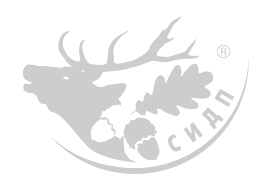       Определяне на оценката по всеки показател:      1. Оценка за определяне на цената на една доставка в лева без ДДС. При прилагане на формулата се взема сбора от единичните цени, посочени в ценовото предложение на участника. Предложената от участниците цена трябва да бъде различна от 0.00 лв.            минимална предложена ценаК1 = ------------------------------------------------ х 20            предложена цена за участника        2. Оценка за определяне на цената за 1 (един) човекочас вложен труд (часова ставка) при извършване доставката (в лева без ДДС).  Максимална часова ставка е 20,00 лева за човекочас. Предложената от участниците цена трябва да бъде различна от 0.00 лв.             минимална предложена ценаК2 =  ------------------------------------------------ х 40             предложена цена за участника      3. Оценка за определяне на предложена отстъпка от стойността на доставените продукти (в проценти). Предложената от участниците отстъпка от цената на вложените резервни части, материали и консумативи трябва да бъде по-голяма от 0%.            предложена отстъпка от участникаК3 =  ------------------------------------------------ х 40            максимална предложена отстъпка    ІІІ. Комплексната оценка (КО) на офертата на участника се изчислява по формулата:     (КО) = (К1) + (К2) + (К3) КО има максимална стойност 100 точки.В случай, че комплексните оценки на две или повече оферти са равни за икономически най-изгодна се приема тази, в която се предлага най-ниска цена по критерий К3.При еднаква предложена цена от двамата или повече участници, комисията провежда публично жребий на изпълнител между класираните на първо място оферти, съгласно чл. 58, ал. 3 от ППЗОП.  ІV. Участникът, класиран от комисията на първо място, се определя за изпълнител на обществената поръчка.Приложение № 1	ДО	СИДП ТП „ДЛС Паламара”ОФЕРТАза избор на изпълнител за възлагане на обществена поръчка с предмет:„Доставка на хранителни продукти и напитки включително и за Организиран ловен туризам за нуждите на ТП „Държавно ловно стопанство Паламара” за срок от 12 месеца”Административни данни на участника:1. Наименование или име на участника ...............................................................2.ЕИК . ......................................................................................................................................3. Представлявано от ....................................................................................................4. Седалище и адрес на управление ..............................................................................     Телефон.........................................., Е-mail..............................................5. Лице за контакти ................................................................................................    Длъжност ............................................................................................................    Телефон......................................................, Е-mail........................................................С представянето на настоящата оферта заявяваме желанието си да участваме в избор на изпълнител на обществена поръчка с предмет: „Доставка на хранителни продукти и напитки включително и за Организиран ловен туризам за нуждите на ТП „Държавно ловно стопанство Паламара” за срок от 12 месеца”.1. Запознахме се с документацията за избор на изпълнител и посочените в нея изисквания за участие в поръчката, с изискванията за изготвяне и представяне на офертата и за изпълнение на обществената поръчка и с проекта на договор, които заявяваме, че приемаме.2. Поемаме ангажимента да изпълним обществената поръчка за срок от 12 /дванадесет/ месеца, считано от датата на сключване на договора.3. Представяме документите, посочени в документацията за избор на изпълнител, удостоверяващи, че............................................................/попълва се наименованието или името на участника/ отговаря/м на предварително обявените условия.4. При изпълнението на поръчката ще използваме следните подизпълнители (попълва се от участника само в случай, че ще ползва подизпълнители):5. В случай, че ............................................................/попълва се наименованието или името на участника/ бъде определен за Изпълнител на обществената поръчка, се задължаваме при подписването на договора да представим документите, посочени в указанията.6. Приемаме да бъдем обвързани с тази оферта за срок от 90 (деветдесет) дни, считано от крайния срок за подаване на офертите.7. Приложенията към настоящата оферта – са както следва: /описват се от участника/..........................................................................Дата: ..................... 2017 г. гр. ........................................	Подпис: ....................................		(име, длъжност и печат)Приложение № 2ДЕКЛАРАЦИЯза запознаване с условията в документацията и приемане клаузите на договораДолуподписаният /-ната/….......................................................................с ЕГН ............................в качеството ми на .....................................(посочете длъжността) на ................................................................ (посочете фирмата на участника) с ЕИК ................................................................. в качеството си на участник в процедура по ЗОП за възлагане на обществена поръчка чрез Обява с предмет: „Доставка на хранителни продукти и напитки включително и за  Организиран ловен туризам за нуждите на ТП „Държавно ловно стопанство Паламара” за срок от 12 месеца”, с настоящатаДЕКЛАРИРАМ:Че като представляващ ............................................................., участник в посочената по-горе обществена поръчка: Запознати сме с всички условия и предмета на настоящата обществена поръчка и ги приемаме без възражения;Задължаваме се да спазваме условията за участие и за възлагане на обществената поръчка и всички действащи технически норми и стандарти, които се отнасят до изпълнението на поръчката;Задължаваме се да не разпространяваме по никакъв повод и под никакъв предлог данните за обществената поръчка;Предоставената от възложителя информация е достатъчна за подготовка и представяне на предложението ми.Запознат съм и приемам безусловно клаузите на договора.Известна ми е предвидената в чл.313 от НК отговорност за деклариране на неверни данни.Дата :   .........................				Декларатор:…………………/…………………………………………………………….//име, фамилия и длъжност/Приложение № 3Д Е К Л А Р А Ц И ЯДолуподписаният /-ната/….............................................................................................с ЕГН ............................в качеството ми на..........................................................(посочете длъжността) на (посочете фирмата на участника) ........................................... .............................................................с ЕИК ................................................................. в качеството си на участник в процедура по ЗОП за възлагане на обществена поръчка чрез обява с предмет: „Доставка на хранителни продукти и напитки включително и за Организиран ловен туризам за нуждите на ТП „Държавно ловно стопанство Паламара” за срок от 12 месеца”, с настоящатаД Е К Л А Р И Р А М,  Ч Е:Представляваното от мен дружество е регистрирано по Закона за търговския регистър и неговият единен идентификационен код  ЕИК е: .....................................................................................Известно ни е, че при деклариране на неверни обстоятелства нося отговорност по чл. 313 от Наказателния кодекс.Дата :   .........................				Декларатор:…………………/…………………………………………………………….//име, фамилия и длъжност/Приложение № 4	ДО	СИДП ТП „ДЛС Паламара”ТЕХНИЧЕСКО ПРЕДЛОЖЕНИЕ:от.....................................................................................................................................................................................................................................................................................................(пълно наименование и адрес на управление на участника)За изпълнение на обществената поръчка с предмет: „Доставка на хранителни продукти и напитки включително и за Организиран ловен туризам за нуждите на ТП „Държавно ловно стопанство Паламара” за срок от 12 месеца”, представям следното техническо предложение:1. Приемам да изпълним поръчката съгласно всички изисквания на Възложителя, посочени в документацията за участие по настоящата обществена поръчка.		2. Декларирам, че ще извършим поръчката на ТП „Държавно ловно стопанство Паламара” за срок от 12 месеца, съгласно Техническата спецификация от документацията за участие на Възложителя, при осигуряване на всички нормативно определени задължения.3. Декларираме, че разполагаме с  техническа и кадрова обезпеченост за изпълнение предмета на поръчката,  съгласно техническото задание към документацията за участие.4. Технически изисквания – наименование на артикулите, които при необходимост Възложителят ще използва до предварително заявен прогнозен ресурс5.Декларираме следните обстоятелства:5.1.Разполагаме с кадрови ресурс – служител/служители за изпълнение на поръчките, които ще са отговорни за извършване на доставките и ще бъдат ангажирани през целия период на договора, а именно:Име, фамилия:…………………………………………………………………….Телефон:………………………………..; мобилен:……………………………..;(ако отговорните служители са повече от едно, се добавя необходимия брой полета/редове)6. При изпълнение на доставките, ще спазваме изискванията за качество, както следва:Предлаганите хранителни продукти ще бъдат безопасни, годни за консумация и неувреждащи здравето на хората по смисъла и в съответствие с чл.20 от Закона за храните. Хранителните продукти ще  отговарят на:-Закона за храните;- Наредба за изискванията за етикирането и представянето на храните;- Доставяните хранителни продукти задължително ще бъдат с означен срок на годност на продуктите, като ще имат не по- малко от 80% остатъчен срок на годност към момента на доставката;7. Опаковката на продуктите ще отговаря на изискванията на Закона за храните и Наредбата за изискванията за етикирането и представянето на храните и ще гарантира възможността им за съхранение при обичайните за вида продукт условия.8. Хранителните продукти ще отговарят на български държавни стандарти за качество, български стандарти, които въвеждат европейски, международни стандарти, европейски технически одобрения или общи технически документации, или еквивалентно.  9. Срок за договор и място на доставка:-  срок на договора – 12 /дванадесет/ месеца. - място на доставка: ……………………………………………………………. 10. Срок на валидност на офертата: ....................... / не по- кратък от 90 дни / от крайният срок за депозиране на офертиДата: ..................... 2017 г. гр. ........................................		Подпис: ....................................	(име, длъжност, печат)Приложение № 5							ДО                                                                          СИДП ТП „ДЛС Паламара”ЦЕНОВО ПРЕДЛОЖЕНИЕот.....................................................................................................(пълно наименование и адрес на управление)     След проучване и запознаване с документацията за провеждане на избор на изпълнител за възлагане на обществена поръчка с предмет: „Доставка на хранителни продукти и напитки включително и за Организиран ловен туризам за нуждите на ТП „Държавно ловно стопанство Паламара” за срок от 12 месеца”, предлагаме да изпълним при следните финансови условия:Словом:..................................................................................................................... лева без ДДСЦена на един човекочас: ......................................... лв. без ДДС.Предлагана отстъпка от единичната цена на всеки от артикулите в проценти (%): .....;2. Всички посочени цени са в лева.3. В цените са с включени всички разходи за опаковка, такси, транспорт и други съпътстващи доставката разходи. 4. Посочените доставки по вид са прогнозни и не обвързват Възложителя с поръчка след сключване на договор. 5. Доставките предмет на настоящата обява и необходимите количества ще се изпълняват според нуждите на ВЪЗЛОЖИТЕЛЯ в момента на заявката и до размера на финансовия ресурс, който може да осигури за изпълнение на поръчката.6. Стойността на всяка поръчка се определя  въз основа на единични цени съгласно ценовото предложение на кандидата, като същите са фиксирани и не подлежат на промяна през периода на изпълнение на договора, в рамките на предвидения от възложителя финансов ресурс.7. Начин на плащане: Плащанията ще се извършват по банков път и съгласно условията на договора, в срок до 3 (три) дни след издаване на фактура за съответната доставка от страна на Изпълнителя.Срок на валидност на офертата  90 /деветдесет / дена от крайният срок за депозиране на оферти.Дата: ..................... 2017 г. 				Подпис: ....................................гр. ........................................		(име, длъжност, печат)Д	О	Г	О	В	О	Р (проект)№ ............../..........................Днес, ........... 2016г. в с. Венец, след проведена процедура за възлагане на обществена поръчка чрез събиране на оферти с обява по ЗОПП с предмет: "Доставка на хранителни продукти и напитки включително и за Организиран ловен туризам за нуждите на ТП „Държавно ловно стопанство Паламара” за срок от 12 месеца”, открита с Решение № ….................. на директора на ТП ДЛС “Паламара” и финализирана с Решение № …..................... за избор на изпълнител, на основание чл.112 от ЗОП, се сключи настоящия договор между:ТП “ДЪРЖАВНО ЛОВНО СТОПАНСТВО  ПАЛАМАРА“ с ЕИК: 201617412 0126, със седалище и адрес на управление: с. Венец, обл. Шумен, ул. “Кирил и Методий“ № 17,  представлявано от Директор - инж. Севен Башлъ и ръководителя на счетоводния отдел — Валя Димова, наричано за краткост по-нататък в договора ВЪЗЛОЖИТЕЛ,  от една страна, и от друга ...................................................... със седалище и адрес на управление: ............................., с ЕИК ....................., идентиф. № по ЗДДС: ............................, представлявано от ............................ –  Управител, наричан за краткост ИЗПЪЛНИТЕЛ,І. ПРЕДМЕТ НА ДОГОВОРАЧл.1. (1) ВЪЗЛОЖИТЕЛЯТ възлага, а ИЗПЪЛНИТЕЛЯТ приема да извършва доставка с предмет: „Доставка на хранителни продукти и напитки включително и за Организиран ловен туризам за нуждите на ТП „Държавно ловно стопанство Паламара”, съгласно Техническо предложение (Приложение № 4) и Ценово предложение (Приложение № 5) на Изпълнителя, неразделна част от този договор и в съответствие с изискванията на Възложителя, посочени в Техническата спецификация и документацията към обявата.(2) Доставката се извършва съгласно изискванията на ВЪЗЛОЖИТЕЛЯ, посочени в документацията за участие в процедурата и техническото предложение на ИЗПЪЛНИТЕЛЯ, представляваща неразделна част от този договор. (3) ИЗПЪЛНИТЕЛЯТ ще извърши доставката при условията на направеното от него предложение.ІІ. МЯСТО И СРОК ЗА ИЗПЪЛНЕНИЕЧл.2. ИЗПЪЛНИТЕЛЯТ осъществява доставката веднага при възникнала за Възложителя необходимост.Чл. 3. Място на изпълнение: Доставките, следва да се извършат в търговския обект на изпълнителя на поръчката, на адрес:…………………………………………………. единствено при възникнала за Възложителя необходимост.Чл. 4. Срок на договора – 12 /дванадесет/ месеца от датата на подписване, или до достигане на максималната прогнозна стойност на поръчката в размер на ………. /………../ лева без ДДС – което от двете събития настъпи по-рано.ІІІ. ПРАВА И ЗАДЪЛЖЕНИЯ НА СТРАНИТЕ       Чл. 5. ВЪЗЛОЖИТЕЛЯТ има следните права и задължения:1. Да получи доставката в срока и при условията, договорени между страните съгласно настоящият договор;2. Възложителят може да заявява различни количества и артикули от посочените в техническата сецификация, като ги заплаща съобразно единичната цена,  посочена във ценовото предложение - неразделна част от настоящият договор.3. Да осъществява контрол по изпълнението относно качество, количества и др. във всеки момент от изпълнението на договора, без с това да пречи на  ИЗПЪЛНИТЕЛЯ;4. Да развали договора едностранно, в случай че изпълнителят не осъществи доставката в срока по настоящия договор и ако доставката не отговаря на техническите спецификации на Възложителя.5. Да заплаща определената цена по размер, начин и в срок, уговорени между страните в настоящият договор.Чл. 6. ИЗПЪЛНИТЕЛЯТ има следните права и задължения:1. да изпълнява качествено в съответствие с предложеното в офертата му, включително техническо предложение, което е неразделна част от настоящия договор. 2. да не предоставя документи и информация на трети лица относно изпълнението на поръчката, както и да не използва информация, станала му известна при изпълнение на задълженията му по настоящия договор.3. да осигури за своя сметка превоза на доставката до местоизпълнението по чл. 3 от настоящият договор;4. да предоставя на ВЪЗЛОЖИТЕЛЯ информация за хода на работата по изпълнение на доставката, както и да му осигурява възможност за осъществяване на контрол по изпълнението относно качество и др. във всеки момент от изпълнението на договора, без това да пречи на  изпълнението;            5. да получи уговореното възнаграждение при условията и в сроковете, посочени в настоящия договор.6. ИЗПЪЛНИТЕЛЯ е длъжен да сключи договор/договори за подизпълнение с посочените в офертата му подизпълнители в срок от 3 дни от сключване на настоящия договор и да предостави оригинален екземпляр на ВЪЗЛОЖИТЕЛЯ в 3-дневен срок.ІV. ПРИЕМАНЕ НА ИЗПЪЛНЕНИЕТОЧл. 7.(1) Приемането на всяка отделна доставка се извършва с приемателно-предавателен протокол (или стокова разписка), подписан/а от ИЗПЪЛНИТЕЛЯ и ВЪЗЛОЖИТЕЛЯ или от упълномощени от тях лица.(2) Когато ИЗПЪЛНИТЕЛЯТ е сключил договор/договори за подизпълнение, работата на подизпълнителите се приема от ВЪЗЛОЖИТЕЛЯ в присъствието на ИЗПЪЛНИТЕЛЯ и подизпълнителя.V. СРОК НА ГОДНОСТ НА ДОСТАВКИТЕЧл. 8. Доставяните артикули трябва да бъдат със срок на годност не по - малко от 80% остатъчен срок на годност към момента на доставката от предаването на протокола по чл. 7.Чл. 9. ИЗПЪЛНИТЕЛЯТ гарантира, че доставката отговаря на български държавни стандарти за качество, български стандарти, които въвеждат европейски, международни стандарти, европейски технически одобрения или общи технически документации, или еквивалентно.Чл. 10. В случай, че се установят артикули с различен срок на годност от посоченият в чл.8, за които ИЗПЪЛНИТЕЛЯТ писмено е бил уведомен в рамките на 24 часа от извършената доставка, той е длъжен да замени съответния артикул от доставката с нов с подходящия срок на годност.Чл. 11. ИЗПЪЛНИТЕЛЯТ е длъжен да извърши замяната в рамките на 4 /четири/ часа от констатацията по чл.10.Чл. 12. Всички разходи по замяната са за сметка на ИЗПЪЛНИТЕЛЯ.Чл. 13. Обстоятелствата по предходните членове се установяват с констативен протокол, подписан от представители на страните.VІ. ЦЕНИ И ПЛАЩАНИЯЧл. 14. (1)Възложителят заплаща на Изпълнителя за доставките, предмет на договора и за срока на изпълнение, възнаграждение определено в Ценовото предложение- Приложение № 5, неразделна част от настоящия договор.(2) Сумата е определена на база единични цени по видове доставки, съгласно ценовото предложение на Изпълнителя и същите са фиксирани и не подлежат на промяна до изтичане крайния срок на договора и в рамките на финансовия ресурс, който Възложителят може да  осигури в размер на …………………………… лева без ДДС.(3) Предвидените за извършване доставки са прогнозни и не обвързват 
Възложителя със задължителното им изпълнение след сключване на настоящия договор.    Доставките ще се изпълняват по поръчки от ВЪЗЛОЖИТЕЛЯ според нуждите му в момента на заявката и до размера на финансовия ресурс, който може да осигури за изпълнение на поръчката.Чл. 15 (1) Плащанията по този договор ще се извършват по банков път, чрез банков превод по сметка на ИЗПЪЛНИТЕЛЯ, в срок от 3 /три/ календарни дни от датата на издаване на данъчна фактура за доставката.  (2) Плащанията се извършват по следната банкова сметка на ИЗПЪЛНИТЕЛЯ:Банковата сметка на ИЗПЪЛНИТЕЛЯ е:Банка: ……………………………..Банкова сметка: …………………………Банков код: ……………………………….(3) ИЗПЪЛНИТЕЛЯТ е длъжен да уведомява писмено ВЪЗЛОЖИТЕЛЯ за всички последващи промени по предходната ал. 2 в срок от 3 дни считано от момента на промяната. В случай че ИЗПЪЛНИТЕЛЯТ не уведоми ВЪЗЛОЖИТЕЛЯ в този срок, счита се, че плащанията са надлежно извършениVІІ. ОТГОВОРНОСТ ПРИ НЕИЗПЪЛНЕНИЕЧл. 16. При забавено предаване на доставката по вина на ИЗПЪЛНИТЕЛЯ, той дължи на ВЪЗЛОЖИТЕЛЯ неустойка в размер на 0.5 % от договореното възнаграждение с ДДС за всеки просрочен ден, но не повече от 10 % от стойността на заявената доставка, като в случай, че ВЪЗЛОЖИТЕЛЯТ няма интерес от забавеното изпълнение, той има право да прекрати едностранно договора, с 5-дневно писмено уведомление.Чл. 17. Изплащането на неустойки и обезщетения по този договор не лишава изправната страна по договора от право да търси обезщетение за вреди и пропуснати ползи по общия ред.VІІІ. ПРЕКРАТЯВАНЕ НА ДОГОВОРАЧл. 18. Настоящият договорът се прекратява:1. С изтичане на срока по чл. 4 или с достигане на предвидената  в чл. 14, ал. 2 стойност;2. При виновно неизпълнение на задълженията на една от страните по договора- с 5-дневно писмено предизвестие от изправната страна до неизправната страна;3. При констатирани нередности и/или конфликт на интереси – с изпращане на едностранно седемдневно писмено предизвестие от ВЪЗЛОЖИТЕЛЯ до ИЗПЪЛНИТЕЛЯ;4. С окончателното му изпълнение;5. По реда на ЗОП, ППЗОП;6. Когато са настъпили съществени промени във финансирането на настоящата поръчка- предмет на договора, извън правомощията на ВЪЗЛОЖИТЕЛЯ, които той не е могъл или не е бил длъжен да предвиди или да предотврати – с писмено уведомление, веднага след настъпване на обстоятелствата;7. ВЪЗЛОЖИТЕЛЯТ може да прекрати договора без предизвестие, когато ИЗПЪЛНИТЕЛЯТ:7.1. забави изпълнението на някое от задълженията си по договора с повече от 24(двадесет и четири)часа;7.2. не отстрани в разумен срок, определен от ВЪЗЛОЖИТЕЛЯ, констатирани недостатъци;7.3. не изпълни точно някое от задълженията си по договора;7.4. използва подизпълнител, без да е декларирал това в офертата си, или използва подизпълнител, който е различен от този, посочен в офертата му;7.5. бъде обявен в несъстоятелност или когато е в производство по несъстоятелност или ликвидация.Прекратяването става след уреждане на финансовите взаимоотношения между страните за извършените от страна на ИЗПЪЛНИТЕЛЯ  и одобрени от ВЪЗЛОЖИТЕЛЯ дейности по изпълнение на договора.Х. ДОПЪЛНИТЕЛНИ РАЗПОРЕДБИЧл. 19. Всички съобщения, предизвестия и нареждания, свързани с изпълнението на този договор и разменяни между ВЪЗЛОЖИТЕЛЯ и ИЗПЪЛНИТЕЛЯ, са валидни, когато са изпратени по пощата с известие за доставяне, по електронна поща или предадени чрез куриер срещу подпис на приемащата страна.Чл. 20. Когато някоя от страните е променила адреса си, без да уведоми за новия си адрес другата страна, съобщенията ще се считат за надлежно връчени и когато са изпратени на стария адрес.Чл. 21. Всички спорове по този договор ще се уреждат чрез преговори между страните, а при непостигане на съгласие – ще се отнасят за решаване от компетентния съд в Република България.Чл. 22. За всички неуредени в този договор въпроси се прилагат разпоредбите на действащото законодателство.Неразделна част от настоящия договор са:1. Техническата спецификация.2. Ценово предложение - Приложение №5.Настоящият договорът се сключи в два еднообразни екземпляра– по един за ИЗПЪЛНИТЕЛЯ и един за ВЪЗЛОЖИТЕЛЯ.ВЪЗЛОЖИТЕЛ- ТП-ДЛС “Паламара”              ИЗПЪЛНИТЕЛ –  . . . . . . . . . . . . . ДИРЕКТОР: . . . . . . . . . . . . . . . . . . .                     / . . . . . . . ………………….. . . . . . . .  ./                    / /                                                          Р-Л СЧЕТОВОДЕН ОТДЕЛ: . . . . . . . . .                                                                                 / / №АРТИКУЛ / НАИМЕНОВАНИЕМерна единица и разфасовкаIМЕСО И МЕСНИ ПРОДУКТИ1.1свинско месобуткг плешкакгбон филекгконтра филекгребракгвраткг1.2пилекг1.3пиле-филекг1.4риба- прясна и други морски речни продукти сомкгшаранкгбяла рибакгпъстървакгскумриякгкалканкгципуракглавраккгсьомгакгкалмарикгомарикгскариди -пресникгбкариди - бланшираникгмиди-пресникгмиди - замръзеникграци – морски - пресникграци – речни - пресникг1.5телешко месобуткгплешкакгбон филекгконтра филекгребракгвраткг1.6агнешко месобуткгплешкакгбон филекгконтра филекгребакгвраткг1.6пуйкакг1.7паткакг1.8каймакайма смескгкайма телешкакг1.9кюфтета,кебапчета80 гр.1.10кюфтета,кебапчета-заготовкакг1.11печени кюфтета и кебапчетакг1.12кърначетакг1.13сурова наденицакг1.14луканкакг1.15шпек саламкг1.16врат ПВкг1.17свинско пушено филекг1.18суджуккг1.19пъстърмакг1.20сушеницакг1.21беконкг1.22малотрайни колбасикг1.23консерва-рибабр.1.24черватънки червамдебели червамIIМЛЯКО И МЛЕЧНИ ПРОДУКТИ2.1сиренесирене от краве млякокгсирене от козе млякокгсирене от овче млякокг2.2кашкавалкг2.3прясно млякокравеловчелкозелбиволскол2,4кисело млякокраве кисело мляко над 2%400 гр.овче кисело мляко400 гр.биволско кисело мляко400 гр.2,5краве масло х 0.010 кг10 гр.2,6краве масло х 0.125 кг125 гр.2,7краве масло х 0.250 кг250 гр.2,8топено сирене-кутийка по ед.опаковани140 гр.2,9сметаназаквасена сметаналсметана за готвене- течналсладкарска сметанал2,10синьо сирене100 гр.2,11сирене бри125 гр.2.12пармезан ( настърган)250 гр.2,13сметанки за кафесухи сметанки за кафе2,5 гр.течни сметанки за кафе 10 мл2,14Сладолед – семеен типваниловml.плодов – различни видовеml.шоколадовml.3ОЛИО И ЗЕХТИН3,1олиослънчогледово олиол орехово олио лфастъчено олиололио от гроздови семкилсусамено олиололио от тиквени семкил3,2Зехтин-студено пресованл4БРАШНО И ТЕСТЕНИ ИЗДЕЛИЯ4,1брашнопшенично-бялокгтипово брашнокгцаревично брашнокглимецкг4.2фиде250 гр.4.3макарони-разл. форми400 гр.     4.4пастиспагети500 гр.лазаня500 гр.кус кус400 гр.фусили500 гр.канелони500 гр.ньоки500 гр.равиоли500 гр.мидички500 гр.тортелини500 гр.4.5галета100 гр.4.6хлябгр.бялгр.типовгр.пълнозърнестгр.4.7кори за баница500 гр.4.8бутер тестокг4.9банички-мини на заготовкакг4.10кроасани-заготовкакг4.11блатове за торта400 гр.4.12нишесте60 - 74 гр.4.13тортакг4.14рула250 гр.4.15бисквити250 гр4.16бисквити400 гр.4.17пасти384 гр.4.18солети – микс250 гр.5ВАРИВА5,1оризкг5,2зрял фасулкг5,3лещакг5.4нахуткг6ПЛОДОВЕ6,1ябълкикг6,2бананикг6,3мандариникг6,4портокаликг6,5лимоникг6,6сливикг6,7гроздекг6,8диникг6,9прасковикг6,10пъпешикг6,11крушикг6,12ягодикг6,13грейпфруткг6,14тиквакг6.15черешикг6.16кивикг6.17авокадобр7ЗЕЛЕНЧУЦИ7,1доматиобикновеникгрозовикгчерикг7,2краставицикг7,3пиперкг7,4патладжанкг7,5зелекг7,6морковикг7,7марулябр.7.8рукулабр.7.9репичкивр.7.10спанаккг7.11ряпакг7.12тиквичкикг7.13луккгсибирски луккг/бр7.14зелен лук,чесънвр.7.15чесънкг7.16гъбипечуркакгкладницакгманатаркакг7.17картофкг7.18карфиолкг7.19люта чушкакг7.20левордавр.8ЗАМРЪЗЕНИ ЗЕЛЕНЧУЦИ, КОНСЕРВИ И ПОЛУФАБРИКАТИ8,1бланширан картофкг8,2зеленчуков миксгр.8,3маслинис пълнеж – различни видовекгчерни кгзелени кг8,4кисели краставички680 гр.8,5маринован грах680 гр.8,6мариновани гъби314 гр.8,7маринована царевица340 гр.8,8маринован пипер680 гр.8,9лютеница240 гр.8,10туршия пакет200 гр.8,11кетчуп500 мл8,12горчица130 мл8,13майонеза240 гр.8,14сос различни видове250 гр.8,15конфитюр –разл.видове20 гр.8,16топинг различни видове500 мл8,17пчелен мед 15 гр.8,18пчелен мед 500 гр.8,19конфитюр 250 гр.9ЯДКИ9,1бадеми100 гр.9,2шам фъстък100 гр.9.3фъстък100 гр.9.4кашу100 гр.10ПРОДУКТИ ЗА ТОПЛИ НАПИТКИ10,1кафеАрабика-млянокгбез кофеиновокг10,2нес-кафе200 гр.10,3чайбилков-различни видове-филтър20 грплодов-различни видове-филтър20 грчерен чай-филтър20 гр10,4капучино14 гр.10,5нес 3 в 118 гр.10,6какао200 гр.10,7бульони-разл. видове10 гр.11ЯЙЦА11,1Яйца-кокоши-размер Lбр.11.2Яйца-пъдпъдъчибр12ПОДПРАВКИ12,1солнатриева солкгкалиева солкгйодирана солкг12,2захарбялакгкафявакгбяла на пакетчета2 гр.кафява на пакетчета12,3оцетБалсамов-бял/кафяв0,500лвинен0,500лоризовлябълков0,500 л12,4пудра захаркг12,5ванилия2 гр.12,6канела10 гр.12,7шоколадови изахарни пръчици100 гр.12,8сода бикарбонат100 гр.12,9амонячна сода10 гр.12,10бакпулвер10 гр.12,11мая за хляб10 гр.12,12суха мая7 гр.12,13чер пипер10 гр.12,14червен пипер100 гр.12,15бахар8 гр.12,16чубрица10 гр.12,17кимион15 гр.12,18дафинов лист8 гр.12,19индийско орехче6 гр.12,20дивисил9 гр.12,21копървр.12,22магданозвр.12,23лимонов сок150 мл12,24ментавр12,25босилеквр12,26джодженвр12,27риган10 гр.12,28мащерка10 гр.12,29шафран12 гр.12,30къри10 гр12,31карамфил10 гр.12,32целина вр12,33Целина – глава коренкг12,34самърдала150 гр.13НАПИТКИ13,1газирана вода0,250 л13,2безалкохолни напитки по 0.250л/кола, фанта, спрайт, тоник или еквивалентно /0,250 л13,3безалкохолни напитки по 2.5 л/ кола, фанта, спрайт, тоник или еквивалентно /2,500 л13,4безалкохолни напитки от 2 л./ кола, фанта, спрайт, тоник или еквивалентно /2,000 л13,5натурален сок-без консервантил13,6минерална вода по 0.500 л/0,500 л13,7минерална вода по 1.5 л1,500 л13,8минерална вода по 5 л5,000 л13,9минерална вода - галон19 л13,10минерална вода по 7 л7 л13,11бира специална-0,5000,500 л.13,12вино обикновено:бяло,червено,розе0,750 л13,13вино специално:бяло,червено,розе0,750 л13,14пенливо вино0,750 л.13,15вино кутия - 3 л:бяло, червено3,000 л13,16водка обикновена0,500 лводка обикновена0,700 лводка обикновена1,000 л13,17водка специална0,500 л.водка специална0,700 лводка специална1,000 л13,18мастика0,700 л13,19джин0,700 лджин1,000 л13,20коняк0,700 л13,21мартини0,700 л13,22бренди0,700 л.13,23ликьор0,700 л.13,24бейлис0,700 л.13,25ракия обикновена0,700 лракия обикновена1,000 л13,26ракия специална0,700 лракия специална1,000 л13.27ракия отлежала0,700 лракия отлежала1,000 л13.28текила0,700 лтекила1,000 л13.29УЗО1,000 л.13,30уиски обикновено до 5 г.0,700 луиски обикновено до 5 г.1,000 л13.31уиски специално от 5 до 15 г.0,500 луиски специално от 5 до 15 г0,700 луиски специално от 5 до 15 г1,000 л13.32уиски над 15 г.0,700 луиски над 15 г.1,000 лПодизпълнител(изброяват се имената и адресите на подизпълнителите)Видове работи, които ще изпълнява(посочват се всички дейности и/или услуги)Дял в проценти (%)(от общата стойност на поръчката, която ще бъде изпълнен от подизпълнителя)№АРТИКУЛ / НАИМЕНОВАНИЕМерна единица и разфасовкаIМЕСО И МЕСНИ ПРОДУКТИ1.1свинско месобуткг плешкакгбон филекгконтра филекгребракгвраткг1.2пилекг1.3пиле-филекг1.4риба- прясна и други морски речни продукти сомкгшаранкгбяла рибакгпъстървакгскумриякгкалканкгципуракглавраккгсьомгакгкалмарикгомарикгскариди -пресникгбкариди - бланшираникгмиди-пресникгмиди - замръзеникграци – морски - пресникграци – речни - пресникг1.5телешко месобуткгплешкакгбон филекгконтра филекгребракгвраткг1.6агнешко месобуткгплешкакгбон филекгконтра филекгребакгвраткг1.6пуйкакг1.7паткакг1.8каймакайма смескгкайма телешкакг1.9кюфтета,кебапчета80 гр.1.10кюфтета,кебапчета-заготовкакг1.11печени кюфтета и кебапчетакг1.12кърначетакг1.13сурова наденицакг1.14луканкакг1.15шпек саламкг1.16врат ПВкг1.17свинско пушено филекг1.18суджуккг1.19пъстърмакг1.20сушеницакг1.21беконкг1.22малотрайни колбасикг1.23консерва-рибабр.1.24черватънки червамдебели червамIIМЛЯКО И МЛЕЧНИ ПРОДУКТИ2.1сиренесирене от краве млякокгсирене от козе млякокгсирене от овче млякокг2.2кашкавалкг2.3прясно млякокравеловчелкозелбиволскол2,4кисело млякокраве кисело мляко над 2%400 гр.овче кисело мляко400 гр.биволско кисело мляко400 гр.2,5краве масло х 0.010 кг10 гр.2,6краве масло х 0.125 кг125 гр.2,7краве масло х 0.250 кг250 гр.2,8топено сирене-кутийка по ед.опаковани140 гр.2,9сметаназаквасена сметаналсметана за готвене- течналсладкарска сметанал2,10синьо сирене100 гр.2,11сирене бри125 гр.2.12пармезан ( настърган)250 гр.2,13сметанки за кафесухи сметанки за кафе2,5 гр.течни сметанки за кафе 10 мл2,14Сладолед – семеен типваниловкгплодов – различни видовекгшоколадовкг3ОЛИО И ЗЕХТИН3,1олиослънчогледово олиол орехово олио лфастъчено олиололио от гроздови семкилсусамено олиололио от тиквени семкил3,2Зехтин-студено пресованл4БРАШНО И ТЕСТЕНИ ИЗДЕЛИЯ4,1брашнопшенично-бялокгтипово брашнокгцаревично брашнокглимецкг4.2фиде250 гр.4.3макарони-разл. форми400 гр.     4.4пастиспагети500 гр.лазаня500 гр.кус кус400 гр.фусили500 гр.канелони500 гр.ньоки500 гр.равиоли500 гр.мидички500 гр.тортелини500 гр.4.5галета100 гр.4.6хляббялкгтиповкгпълнозърнесткг4.7кори за баница500 гр.4.8бутер тестокг4.9банички-мини на заготовкакг4.10кроасани-заготовкакг4.11блатове за торта400 гр.4.12нишесте60 - 74 гр.4.13тортакг4.14рула250 гр.4.15бисквити250 гр4.16бисквити400 гр.4.17пасти384 гр.4.18солети – микс250 гр.5ВАРИВА5,1оризкг5,2зрял фасулкг5,3лещакг5.4нахуткг6ПЛОДОВЕ6,1ябълкикг6,2бананикг6,3мандариникг6,4портокаликг6,5лимоникг6,6сливикг6,7гроздекг6,8диникг6,9прасковикг6,10пъпешикг6,11крушикг6,12ягодикг6,13грейпфруткг6,14тиквакг6.15черешикг6.16кивикг6.17авокадобр7ЗЕЛЕНЧУЦИ7,1доматиобикновеникгрозовикгчерикг7,2краставицикг7,3пиперкг7,4патладжанкг7,5зелекг7,6морковикг7,7марулябр.7.8рукулабр.7.9репичкивр.7.10спанаккг7.11ряпакг7.12тиквичкикг7.13луккгсибирски луккг/бр7.14зелен лук,чесънвр.7.15чесънкг7.16гъбипечуркакгкладницакгманатаркакг7.17картофкг7.18карфиолкг7.19люта чушкакг7.20левордавр.8ЗАМРЪЗЕНИ ЗЕЛЕНЧУЦИ, КОНСЕРВИ И ПОЛУФАБРИКАТИ8,1бланширан картофкг8,2зеленчуков микскг.8,3маслинис пълнеж – различни видовекгчерни кгзелени кг8,4кисели краставички680 гр.8,5маринован грах680 гр.8,6мариновани гъби314 гр.8,7маринована царевица340 гр.8,8маринован пипер680 гр.8,9лютеница240 гр.8,10туршия пакет200 гр.8,11кетчуп500 мл8,12горчица130 мл8,13майонеза200 гр.8,14сос различни видове250 гр.8,15конфитюр –разл.видове20 гр.8,16топинг различни видове500 мл8,17пчелен мед 15 гр.8,18пчелен мед 500 гр.8,19конфитюр 250 гр.9ЯДКИ9,1бадеми100 гр.9,2шам фъстък100 гр.9.3фъстък100 гр.9.4кашу100 гр.10ПРОДУКТИ ЗА ТОПЛИ НАПИТКИ10,1кафеАрабика-млянокгбез кофеиновокг10,2нес-кафе200 гр.10,3чайбилков-различни видове-филтър20 грплодов-различни видове-филтър20 грчерен чай-филтър20 гр10,4капучино14 гр.10,5нес 3 в 118 гр.10,6какао200 гр.10,7бульони-разл. видове10 гр.11ЯЙЦА11,1Яйца-кокоши-размер Lбр.11.2Яйца-пъдпъдъчибр12ПОДПРАВКИ12,1солнатриева солкгкалиева солкгйодирана солкг12,2захарбялакгкафявакгбяла на пакетчета2 гр.кафява на пакетчета12,3оцетБалсамов-бял/кафяв0,500лвинен0,500лоризовлябълков0,500 л12,4пудра захаркг12,5ванилия2 гр.12,6канела10 гр.12,7шоколадови изахарни пръчици100 гр.12,8сода бикарбонат100 гр.12,9амонячна сода10 гр.12,10бакпулвер10 гр.12,11мая за хляб10 гр.12,12суха мая7 гр.12,13чер пипер10 гр.12,14червен пипер100 гр.12,15бахар8 гр.12,16чубрица10 гр.12,17кимион15 гр.12,18дафинов лист8 гр.12,19индийско орехче6 гр.12,20дивисил9 гр.12,21копървр.12,22магданозвр.12,23лимонов сок150 мл12,24ментавр12,25босилеквр12,26джодженвр12,27риган10 гр.12,28мащерка10 гр.12,29шафран12 гр.12,30къри10 гр12,31карамфил10 гр.12,32целина вр12,33Целина – глава коренкг12,34самърдала150 гр.13НАПИТКИ13,1газирана вода0,250 л13,2безалкохолни напитки по 0.250л/кола, фанта, спрайт, тоник или еквивалентно /0,250 л13,3безалкохолни напитки по 2.5 л/ кола, фанта, спрайт, тоник или еквивалентно /2,500 л13,4безалкохолни напитки от 2 л./ кола, фанта, спрайт, тоник или еквивалентно /2,000 л13,5натурален сок-без консервантил13,6минерална вода по 0.500 л/0,500 л13,7минерална вода по 1.5 л1,500 л13,8минерална вода по 5 л5,000 л13,9минерална вода - галон19 л13,10минерална вода по 7 л7 л13,11бира специална-0,5000,500 л.13,12вино обикновено:бяло,червено,розе0,750 л13,13вино специално:бяло,червено,розе0,750 л13,14пенливо вино0,750 л.13,15вино кутия - 3 л:бяло, червено3,000 л13,16водка обикновена0,500 лводка обикновена0,700 лводка обикновена1,000 л13,17водка специална0,500 л.водка специална0,700 лводка специална1,000 л13,18мастика0,700 л13,19джин0,700 лджин1,000 л13,20коняк0,700 л13,21мартини0,700 л13,22бренди0,700 л.13,23ликьор0,700 л.13,24бейлис0,700 л.13,25ракия обикновена0,700 лракия обикновена1,000 л13,26ракия специална0,700 лракия специална1,000 л13.27ракия отлежала0,700 лракия отлежала1,000 л13.28текила0,700 лтекила1,000 л13.29УЗО1,000 л.13,30уиски обикновено до 5 г.0,700 луиски обикновено до 5 г.1,000 л13.31уиски специално от 5 до 15 г.0,500 луиски специално от 5 до 15 г0,700 луиски специално от 5 до 15 г1,000 л13.32уиски над 15 г.0,700 луиски над 15 г.1,000 л№АРТИКУЛ / НАИМЕНОВАНИЕМерна единица и разфасовкаЕдинична цена без ДДСIМЕСО И МЕСНИ ПРОДУКТИ1.1свинско месобуткг плешкакгбон филекгконтра филекгребракгвраткг1.2пилекг1.3пиле-филекг1.4риба- прясна и други морски речни продукти сомкгшаранкгбяла рибакгпъстървакгскумриякгкалканкгципуракглавраккгсьомгакгкалмарикгомарикгскариди -пресникгбкариди - бланшираникгмиди-пресникгмиди - замръзеникграци – морски - пресникграци – речни - пресникг1.5телешко месобуткгплешкакгбон филекгконтра филекгребракгвраткг1.6агнешко месобуткгплешкакгбон филекгконтра филекгребакгвраткг1.6пуйкакг1.7паткакг1.8каймакайма смескгкайма телешкакг1.9кюфтета,кебапчета80 гр.1.10кюфтета,кебапчета-заготовкакг1.11печени кюфтета и кебапчетакг1.12кърначетакг1.13сурова наденицакг1.14луканкакг1.15шпек саламкг1.16врат ПВкг1.17свинско пушено филекг1.18суджуккг1.19пъстърмакг1.20сушеницакг1.21беконкг1.22малотрайни колбасикг1.23консерва-рибабр.1.24черватънки червамдебели червамIIМЛЯКО И МЛЕЧНИ ПРОДУКТИ2.1сиренесирене от краве млякокгсирене от козе млякокгсирене от овче млякокг2.2кашкавалкг2.3прясно млякокравеловчелкозелбиволскол2,4кисело млякокраве кисело мляко над 2%400 гр.овче кисело мляко400 гр.биволско кисело мляко400 гр.2,5краве масло х 0.010 кг10 гр.2,6краве масло х 0.125 кг125 гр.2,7краве масло х 0.250 кг250 гр.2,8топено сирене-кутийка по ед.опаковани140 гр.2,9сметаназаквасена сметаналсметана за готвене- течналсладкарска сметанал2,10синьо сирене100 гр.2,11сирене бри125 гр.2.12пармезан ( настърган)250 гр.2,13сметанки за кафесухи сметанки за кафе2,5 гр.течни сметанки за кафе 10 мл2,14Сладолед – семеен типваниловкгплодов – различни видовекгшоколадовкг3ОЛИО И ЗЕХТИН3,1олиослънчогледово олиол орехово олио лфастъчено олиололио от гроздови семкилсусамено олиололио от тиквени семкил3,2Зехтин-студено пресованл4БРАШНО И ТЕСТЕНИ ИЗДЕЛИЯ4,1брашнопшенично-бялокгтипово брашнокгцаревично брашнокглимецкг4.2фиде250 гр.4.3макарони-разл. форми400 гр.     4.4пастиспагети500 гр.лазаня500 гр.кус кус400 гр.фусили500 гр.канелони500 гр.ньоки500 гр.равиоли500 гр.мидички500 гр.тортелини500 гр.4.5галета100 гр.4.6хляббялкгтиповкгпълнозърнесткг4.7кори за баница500 гр.4.8бутер тестокг4.9банички-мини на заготовкакг4.10кроасани-заготовкакг4.11блатове за торта400 гр.4.12нишесте60 - 74 гр.4.13тортакг4.14рула250 гр.4.15бисквити250 гр4.16бисквити400 гр.4.17пасти384 гр.4.18солети – микс250 гр.5ВАРИВА5,1оризкг5,2зрял фасулкг5,3лещакг5.4нахуткг6ПЛОДОВЕ6,1ябълкикг6,2бананикг6,3мандариникг6,4портокаликг6,5лимоникг6,6сливикг6,7гроздекг6,8диникг6,9прасковикг6,10пъпешикг6,11крушикг6,12ягодикг6,13грейпфруткг6,14тиквакг6.15черешикг6.16кивикг6.17авокадобр7ЗЕЛЕНЧУЦИ7,1доматиобикновеникгрозовикгчерикг7,2краставицикг7,3пиперкг7,4патладжанкг7,5зелекг7,6морковикг7,7марулябр.7.8рукулабр.7.9репичкивр.7.10спанаккг7.11ряпакг7.12тиквичкикг7.13луккгсибирски луккг/бр7.14зелен лук,чесънвр.7.15чесънкг7.16гъбипечуркакгкладницакгманатаркакг7.17картофкг7.18карфиолкг7.19люта чушкакг7.20левордавр.8ЗАМРЪЗЕНИ ЗЕЛЕНЧУЦИ, КОНСЕРВИ И ПОЛУФАБРИКАТИ8,1бланширан картофкг8,2зеленчуков микскг.8,3маслинис пълнеж – различни видовекгчерни кгзелени кг8,4кисели краставички680 гр.8,5маринован грах680 гр.8,6мариновани гъби314 гр.8,7маринована царевица340 гр.8,8маринован пипер680 гр.8,9лютеница240 гр.8,10туршия пакет200 гр.8,11кетчуп500 мл8,12горчица130 мл8,13майонеза200 гр.8,14сос различни видове250 гр.8,15конфитюр –разл.видове20 гр.8,16топинг различни видове500 мл8,17пчелен мед 15 гр.8,18пчелен мед 500 гр.8,19конфитюр 250 гр.9ЯДКИ9,1бадеми100 гр.9,2шам фъстък100 гр.9.3фъстък100 гр.9.4кашу100 гр.10ПРОДУКТИ ЗА ТОПЛИ НАПИТКИ10,1кафеАрабика-млянокгбез кофеиновокг10,2нес-кафе200 гр.10,3чайбилков-различни видове-филтър20 грплодов-различни видове-филтър20 грчерен чай-филтър20 гр10,4капучино14 гр.10,5нес 3 в 118 гр.10,6какао200 гр.10,7бульони-разл. видове10 гр.11ЯЙЦА11,1Яйца-кокоши-размер Lбр.11.2Яйца-пъдпъдъчибр12ПОДПРАВКИ12,1солнатриева солкгкалиева солкгйодирана солкг12,2захарбялакгкафявакгбяла на пакетчета2 гр.кафява на пакетчета12,3оцетБалсамов-бял/кафяв0,500лвинен0,500лоризовлябълков0,500 л12,4пудра захаркг12,5ванилия2 гр.12,6канела10 гр.12,7шоколадови изахарни пръчици100 гр.12,8сода бикарбонат100 гр.12,9амонячна сода10 гр.12,10бакпулвер10 гр.12,11мая за хляб10 гр.12,12суха мая7 гр.12,13чер пипер10 гр.12,14червен пипер100 гр.12,15бахар8 гр.12,16чубрица10 гр.12,17кимион15 гр.12,18дафинов лист8 гр.12,19индийско орехче6 гр.12,20дивисил9 гр.12,21копървр.12,22магданозвр.12,23лимонов сок150 мл12,24ментавр12,25босилеквр12,26джодженвр12,27риган10 гр.12,28мащерка10 гр.12,29шафран12 гр.12,30къри10 гр12,31карамфил10 гр.12,32целина вр12,33Целина – глава коренкг12,34самърдала150 гр.13НАПИТКИ13,1газирана вода0,250 л13,2безалкохолни напитки по 0.250л/кола, фанта, спрайт, тоник или еквивалентно /0,250 л13,3безалкохолни напитки по 2.5 л/ кола, фанта, спрайт, тоник или еквивалентно /2,500 л13,4безалкохолни напитки от 2 л./ кола, фанта, спрайт, тоник или еквивалентно /2,000 л13,5натурален сок-без консервантил13,6минерална вода по 0.500 л/0,500 л13,7минерална вода по 1.5 л1,500 л13,8минерална вода по 5 л5,000 л13,9минерална вода - галон19 л13,10минерална вода по 7 л7 л13,11бира специална-0,5000,500 л.13,12вино обикновено:бяло,червено,розе0,750 л13,13вино специално:бяло,червено,розе0,750 л13,14пенливо вино0,750 л.13,15вино кутия - 3 л:бяло, червено3,000 л13,16водка обикновена0,500 лводка обикновена0,700 лводка обикновена1,000 л13,17водка специална0,500 л.водка специална0,700 лводка специална1,000 л13,18мастика0,700 л13,19джин0,700 лджин1,000 л13,20коняк0,700 л13,21мартини0,700 л13,22бренди0,700 л.13,23ликьор0,700 л.13,24бейлис0,700 л.13,25ракия обикновена0,700 лракия обикновена1,000 л13,26ракия специална0,700 лракия специална1,000 л13.27ракия отлежала0,700 лракия отлежала1,000 л13.28текила0,700 лтекила1,000 л13.29УЗО1,000 л.13,30уиски обикновено до 5 г.0,700 луиски обикновено до 5 г.1,000 л13.31уиски специално от 5 до 15 г.0,500 луиски специално от 5 до 15 г0,700 луиски специално от 5 до 15 г1,000 л13.32уиски над 15 г.0,700 луиски над 15 г.1,000 л